ПоЛОЖЕНИЕо режиме занятий слушателей дополнительного профессионального образования  Института открытого образованияфедерального государственного бюджетного образовательного учреждения высшего образования «Северо-Кавказская государственная академия»Черкесск, 2024 ОБЩИЕ ПОЛОЖЕНИЯ	Положение о режиме занятий слушателей дополнительного профессионального образования Института открытого образования Северо-Кавказской государственной академии (далее соответственно - Положение, режим занятий, ДПП, ИОО, СКГА) определяет продолжительность, периодичность и условия проведения учебных занятий, аттестационных  испытаний,  режим  занятий  и  отдыха  слушателей ДПП ИОО СКГА.	Положение разработано с учетом требований следующих нормативно-правовых документов:Федеральный закон от 29.12.2012 г. № 273-ФЗ «Об образовании в Российской Федерации» (в редакции последующих изменений и дополнений);Трудовой кодекс РФ;приказа  Минобрнауки  России  от  01.07.2013  N499  «Об  утверждении  Порядка  организации  и  осуществления образовательной  деятельности  по  дополнительным  профессиональным программам»;федеральные государственные образовательные стандарты высшего и среднего профессионального образования;Правила внутреннего распорядка ФГБОУ ВО «СевКавГА»;Устав федерального государственного бюджетного образовательного учреждения высшего образования «Северо-Кавказская государственная академия».Требования Положения распространяются на научно-педагогических работников, административно-управленческий и учебно-вспомогательный персонал, обучающихся.	Образовательная деятельность в Академии осуществляется на русском языке -государственном языке Российской Федерации. Возможно обучение с включенным английским языком.	Соблюдение режима занятий обязательно для каждого Слушателя ИОО с момента зачисления и до окончания обучения.	При составлении расписания для обучающихся учитываются действующие санитарно-гигиенические нормы и требования Трудового кодекса РФ.	В расписании должна содержаться информация о времени, месте и виде занятий для каждой программы, с указанием изучаемых дисциплин и фамилии, имени, отчества преподавателей.	В ИОО СКГА устанавливаются следующие, регламентированные учебными планами и программами, основные виды учебных занятий: лекция, консультация, практическое занятие, семинарское занятие, лабораторная работа, тестирование, самостоятельная работа, расчетно-графическая, экзамены, зачеты, дифференцированные зачеты, стажировка. По решению Ученого совета Академии могут проводиться и другие виды учебных занятий.РЕГЛАМЕНТ ЗАНЯТИЙОрганизация  учебного  процесса  и  учебная  нагрузка  слушателей  по дополнительным  профессиональным  программам  регулируется:- учебными планами;- графиком учебного процесса;	- установленным  режимом  учебных  занятий  (регламентируется расписанием занятий). 	Формы  обучения  определяются  в  соответствии  с  программами дополнительного  профессионального  образования  и  в  соответствии  с потребностями  заказчика  на  основании  заключенного  с  ним  договора  об оказании  платных образовательных услуг.  Обучение  по  индивидуальному учебному  плану  в  пределах осваиваемой  программы  осуществляется  в порядке,  установленном локальными нормативными актами СКГА.Учебный процесс осуществляется в течение всего календарного года.Продолжительность  обучения  определяется  учебным  планом  по каждой  конкретной  программе  дополнительного  профессионального обучения или договором об оказании платных образовательных услуг.	Образовательный  процесс  осуществляется  в  режиме  теоретических  и практических занятий.Регламент учебных занятий предусматривает время начала и окончания занятий.	Время начала и окончания проведения учебных занятий обучающихся (в том числе и обеденный перерыв) устанавливаются распоряжением ректора в соответствии с режимом работы учебных корпусов Академии. Для других категорий обучающихся время начала и расписание учебных занятий устанавливаются руководителем основных учебных структурных подразделений Академии.	Для всех видов аудиторных занятий академический час устанавливается продолжительностью 45 минут. Занятия проводятся в виде сдвоенных академических часов (пар) без перерыва между часами (два академических часа - 90 мин). При этом перерывы между учебными занятиями 10 минут, перерыв на обед 30 - минут. ПРОЧЕЕ	Срок действия данного Положения прекращается с момента принятия Ученым советом и утверждения ректором Академии нового Положения.	Изменение наименования Академии, а также смена ректора Академии не прекращает действие настоящего Положения.	Все изменения и дополнения в настоящее Положение вносятся по решению Ученого совета Академии и утверждаются приказом ректора.СОГЛАСОВАНИЕ:Проректор по УР 							Г.Ю. НагорнаяНачальник ПУ							О.М. МамбетоваНачальник УК 							О.П. ФетисоваНачальник УМУ 							Л.У. СеменоваПредседатель Профкома						М.К. БежановДиректор ИОО							М.К. Бежанов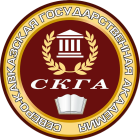 Министерство науки и высшего образования Российской ФедерацииФедеральное государственное бюджетное образовательное учреждение высшего образования «Северо-Кавказская государственная академия»Институт открытого образованияПоложение о режиме занятий слушателей дополнительного профессионального образования Института открытого образования ФГБОУ ВО «СевКавГА»Принято:Ученым советом Академии            «____»_______________2024  г.    Протокол № ____       УТВЕРЖДАЮ:И.о. ректора_______________ Р.М. Кочкаров«___» _______________ 2024  г.Номер парыВремяПерерыв между учебными занятиями1 смена1 смена1 смена1-я пара9:00 – 10:3010 мин.2-я пара10:40 – 12:1030 мин.3-я пара12:40 –14:1010 мин.2 смена2 смена2 смена1-я пара14:20 – 15:5010 мин.2-я пара16:00 – 17:3010 мин.3-я пара17:40 – 19:1010 мин.4-я пара19:20 – 20:50